Aanvraagformulier subsidie bodemsanering Particulierenregeling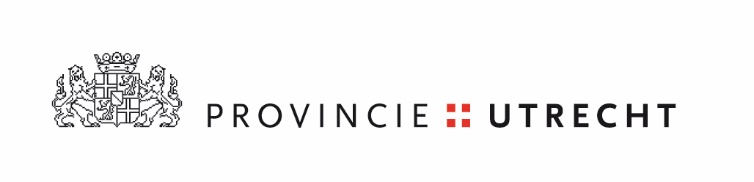 Aanvraag subsidie op grond van Uitvoeringsverordening subsidie bodemsanering provincie Utrecht, deel eigenaren-erfpachters van eigen woningen Indien aan één of meer van bovenstaande voorwaarden niet wordt voldaan of één of meer van de genoemde weigeringsgronden van toepassing zijn, neemt u vooraf contact met ons op om te beoordelen of u mogelijk in aanmerking komt voor subsidie.Naam aanvrager /  adviseur (naam / bedrijf):Datum :U kunt het aanvraagformulier inclusief bijlagen sturen aan subsidies@provincie-utrecht.nl. Voor vragen kunt u contact opnemen met de heer ir. H. van den Oever (harry.van.den.oever@provincie-utrecht.nl of 06-22224237).Dit aanvraagformulier dient uitsluitend ter informatie t.b.v. de beoordeling  van de subsidieaanvraag. Er kunnen geen rechten aan worden ontleend. De aanvraag zal worden getoetst op grond van de Uitvoeringsverordening subsidie bodemsanering provincie Utrecht hoofdstuk 3. Daarnaast is de Algemene subsidieverordening provincie Utrecht (Asv PU 2016) van toepassing.Verkorte toetsVerkorte toetsVoorwaardenVoorwaardenWoont u zelf op het te saneren perceel?Woont u zelf op het te saneren perceel?	Ja / Nee	Ja / NeeBent u eigenaar: Ja / Nee		EN/OFErfpachter:		       Ja / NeeErfpachter:		       Ja / NeeBetreft het een geval van ernstige verontreiniging?Betreft het een geval van ernstige verontreiniging?	Ja / Nee	Ja / NeeWeigeringsgrondenWeigeringsgrondenIs de sanering al gestart of start deze binnen 8 weken?Is de sanering al gestart of start deze binnen 8 weken?	Ja / Nee	Ja / NeeIs het saneringsplan of de BUS-melding afgekeurd?Is het saneringsplan of de BUS-melding afgekeurd?	Ja / Nee	Ja / NeeIs het terrein (mede) in gebruik voor bedrijfsactiviteiten / staat er een inschrijving bij de Kamer van Koophandel op dit adres?Is het terrein (mede) in gebruik voor bedrijfsactiviteiten / staat er een inschrijving bij de Kamer van Koophandel op dit adres?	Ja / Nee	Ja / NeeHeeft u op grond van een andere subsidieregeling recht op subsidie?Heeft u op grond van een andere subsidieregeling recht op subsidie?	Ja / Nee	Ja / NeeBetreft de verontreiniging een groter gebied dan de grond van de aanvrager?Betreft de verontreiniging een groter gebied dan de grond van de aanvrager?	Ja / Nee	Ja / NeeGegevens aanvragerNaam :Adres :Postcode en woonplaats :Telefoon :E-mailadres :De volgende gegevens dient u mee te sturen bij deze aanvraag:De volgende gegevens dient u mee te sturen bij deze aanvraag:VerplichtBodemonderzoeksrapport(en)JaSaneringsplan / BUS-meldingJaOfferte saneringswerkzaamheden (1 of meer)JaBrief / beschikking RUD Utrecht met instemming BUS-melding / saneringsplanJaAkte van levering / koopovereenkomstJaUitdraai kadastraal perceel in kadasterNeeGegevens saneringslocatieAdres, plaats :UT-code (indien bekend) :Was de verontreiniging bekend bij de verwerving van het perceel? 	Ja / NeeIs de bodemverontreiniging verrekend in de koopprijs van voor de grond? 	Ja / NeeToelichting :Zijn er andere afspraken gemaakt m.b.t. de financiering van de saneringskosten?	Ja / NeeToelichting :Is het recht op de grond verkregen van een eigenaar of erfpachter die eveneens op die grond woonde?	Ja / NeeIs de verontreiniging veroorzaakt door een onrechtmatige daad van de aanvrager zelf of iemand met wie hij een duurzame rechts – of andere relatie heeft of heeft gehad? 	Ja / NeeToelichting :In welke periode is de verontreiniging (vermoedelijk) veroorzaakt?Toelichting :Gegevens saneringRaming saneringskosten (door u gekozen offerte) :€                                     incl./excl. BTWWat is de aanleiding om de sanering uit te voeren?Geplande startdatum van de sanering:Bijzonderheden / opmerkingen: